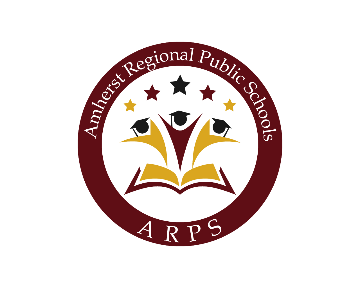 Thursday, June 9, 2022Joint Amherst, Pelham & Amherst-Pelham Regional School Committee6:30 PM
Virtual Meeting
This meeting will be shown via live-stream on Amherst Media (Channel 15)
All times listed below are approximate1. Meeting Opening/Joint Topics  A. Call to Order Amherst School Committee - 6:30 p.m.B. Call to Order the Pelham School Committee - 6:31 p.m.C. Call to Order the Regional School Committee - 6:32 p.m.D. Approval of Minutes - 6:32 p.m.View Minutes for Apr 26, 2022 - Joint Amherst & Pelham School CommitteeE. Artifact Orientation - 6:35 p.m.File AttachmentsArtifact Document 2022 (final).pdf (248 KB)F. Adjourn Amherst School Committee - 6:50 p.m.G. Adjourn the Pelham School Committee 6:52 p.m.2. Region Topics OnlyA. Approval of Minutes - 6:53 p.m.View Minutes for May 24, 2022 - Amherst-Pelham Regional School CommitteeB. Public Comments - 6:55 p.m.Members of the public who would like to submit public comments to the Committee can do so by sending an email message, or an audio of their public comments to School Committee Public Comment at SCPublicComment@arps.org or by leaving a voicemail at 413-362-1891. Regardless of method, the comments need to be submitted by 3:00 PM on Thursday, June 9, 2022 with the Subject listed as "Public Comment". The message should also include their full name and town of residence. Public comments will be either shown on the screen for viewing or played at the meeting for no more than 3 minutes per comment. All public comments submitted will become part of the public record.C. Superintendent's Update - 7:05 p.m.D. Chair's Update - 7:10 p.m.E. School Committee Announcements - 7:15 p.m.3. New and Continuing BusinessA. Secondary Math UpdateFile AttachmentsUpdate on Secondary Math (1).pdf (27 KB)B. Potential Change in Special Education Legal CounselFile AttachmentsLegal memo (1).pdf (31 KB)NMJ and Amherst-Pelham (1).pdf (16,358 KB)D. Policy Subcommittee UpdateView Minutes for Mar 23, 2022 - Policy SubcommitteeFile AttachmentsDRAFT Policy Subcommittee minutes - Monday, May 23, 2022 (1).pdf (56 KB)E. End of Fiscal YearThis topic will also include discussion around support for Theatre ArtsF. Future Agenda PlanningG. Warrant ReportH. Accept Gifts4. AdjournmentA. Convene into Executive SessionMotion to convene into Executive SessionThe Regional School Committee will now consider entering executive session in accordance with the Open Meeting Law, M.G.L., c. 30A, section 21(a), to conduct collective bargaining sessions, and to discuss strategy with respect to collective bargaining or litigation of APEA and APAA if an open meeting may have a detrimental effect on the bargaining or litigating position of the public body and the chair so declares; and to approve minutes in accordance with the Open Meeting Law, M.G.L., c. 30A, section 22, with no intention of returning to open session.